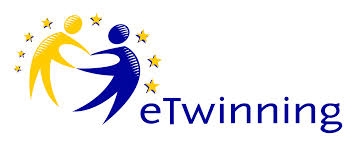 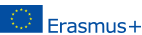 PLAN EUROPEAN DE DEZVOLTARE INSTITUȚIONALĂ A COLEGIULUI „N. V. KARPEN”BACĂUANUL ȘCOLAR 2022-2023ARGUMENTColegiul „N. V. Karpen” vizează realizarea pe termen lung și mediu a unor activități concentrate pe atingerea țintelor strategice identificate în urma analizei de nevoi realizate la nivelul unității școlare (în rândul cadrelor didactice, al elevilor și familiilor acestora, al comunității locale). Și în anul şcolar 2022-2023, Colegiul „N.V. Karpen”  îşi propune să  continue  dezvoltarea dimensiunii sale  europene prin implicarea în proiecte educaţionale finanţate de Uniunea Europeană prin programul Erasmus+, programul Uniunii Europene care sprijină educaţia, formarea, tineretul şi sportul pentru perioada 2021-2027. Acest lucru constituie o necesitate şi o prioritate pentru echipa managerială şi întregul colectiv al şcolii, constituind o modalitate de inovare, eficientizare a actului educaţional, de îmbunătăţire a rezultatelor şcolare, de adaptare a procesului educaţional la realităţile contemporane  şi, totodată, un mijloc  de creşterea a prestigiului şcolii la nivelul comunităţii locale.Colegiul nostru a avut deja experiența implementării unor proiecte europene (Leonardo da Vinci, Comenius, Erasmus+) și a reușit să dezvolte o serie de proiecte locale. Am finalizat cu succes cele două proiecte europene Erasmus+ (Run from one country to another și European Water Investigation) și suntem actualmente implicați în mai multe proiecte: ”Cibo in circolo: un nuovo paradigma”, ”DEEP”, ”Exchange of good practices in the implementation of VET competitions – EGPIVET”, ”Parteneriate active pentru cariere de succes”, ”Sustainability in Vocational Education – SIVE”. Ne propunem să dezvoltăm și alte proiecte europene (Erasmus+, inclusiv eTwinning)  conform obiectivelor strategiei Europa 2020 pentru creștere economică, locuri de muncă, echitate socială și incluziune, precum și ale cadrului strategic ET2020 pentru educație și formare. Pentru aceasta este nevoie de o bună formare a unei echipe de cadre didactice care să managerieze proiectele europene/internaționale în toate etapele. Din acest punct de vedere obiectivele noastre sunt următoarele:Creșterea calității proiectelor europene prin dezvoltarea unei viziuni și a unei politici educaționale de sprijinire a inovării, coorparării și reformeiManagementul și organizarea unor activități internaționale (inclusiv de tipul ”Erasmus+: Sport” și eTwinning)  Aplicarea cu succes pentru granturile Erasmus+ Comunicarea și colaborarea interculturală cu țările partenere ale UE (promovarea cooperării și mobilității)Dezvoltarea și managementul echipelor de profesori și elevi participanți la proiectele europene (team building, managementul stressului, gestionarea emoțiilor)Prin dezvoltarea și implementarea proiectelor educaționale ne propunem să contribuim activ la formarea competențelor vizând o pregătire intelectuală corespunzătoare și o educaţie moral-civică în spiritul noilor idealuri europene ce va conduce la reducerea șomajului, în special în rândul tinerilor. Celelalte obiective corespund domeniilor abordate de programul Erasmus+ și anume: promovarea învățământului pentru adulți, în special în domeniul noilor competențe și în cel al competențelor cerute pe piața muncii; încurajarea participării tinerilor la viața democratică europeană și reducerea abandonului școlar dar și domenii prioritare precum educația pentru mediu și incluziunea socială.Dotarea la nivel european a Colegiului (laboratoare de informatică, fizică, chimie, biologie, cabinete de geografie, istorie, limbi moderne, laboratoare tehnice, ateliere de lucru, CDI-centrul de documentare și informare), colectivul de cadre didactice și elevi cu deschidere pentru colaborarea cu parteneri externi, pentru participarea la proiecte de îmbunătățire a calității procesului instructiv-educativ și dorința de promovare a propriilor valori culturale, toate acestea constituie premise pentru dezvoltarea de parteneriate cu școli aparținând Comunității europene, printr-un dialog constructiv, prin însușirea și aplicarea strategiilor de învățare europene. Unul din obiectivele strategice ale Colegiului îl reprezintă schimbul de experiență din cadrul mobilităților ce vizează asimilarea de exemple de bună practică cu o influență pozitivă în dezvoltarea competențelor lingvistice, social-civice, digitale, de sensibilizare și exprimare culturală. Așa cum am precizat mai sus, Colegiul “N. V. Karpen” își propune ca prin participarea și implementarea proiectelor europene să promoveze diversitatea culturală și schimbul liber de idei la nivel local, național și european, manifestându-și deschiderea vis-a-vis de culturile țărilor partenere și susținând valorile și tradițiile caracteristice spațiului cultural românesc.  VALORILE EUROPENE PROMOVATE ÎN CADRUL COLEGIULUIECHITATE ,  INCLUZIUNE, EGALITATE DE ŞANSE – oamenii au șanse egale de a se exprima, de a învăța și de a deveni furnizori de informații și valori general valabile : adevăr, bine, frumos, nediscriminare, șanse egale la educație ;  ÎNVĂȚAREA PE TOT PARCURSUL VIEȚII – încurajarea dezvoltării durabile cu scopul de a avea tineri cât mai bine pregătiți pentru a face față provocărilor prezente și viitoare, prin dezvoltarea competențelor personale și profesionale ale acestora ; COOPERAREA DIRECTĂ a elevilor, părinților și profesorilor cu rețelele școlare naționale și internaționale;DIALOGUL INTERCULTURAL prin activități de parteneriat interdisciplinare la nivel institutional; RESPECT PENTRU DIVERSITATE prin promovarea valorilor naționale și înțelegerea și acceptarea diferențelor culturale ale țărilor partenere;PARTICIPARE  ŞI CETĂŢENIE ACTIVĂ  prin educaţia civică a liceenilor, încurajându-i pe aceștia să monitorizeze modul de funcţionare a organismelor decizionale locale, naționale și europene, să identifice provocările pe care le întâmpină comunitatea din care fac parte şi să contribuie activ la identificarea de soluţii.MULTILINGVISM prin desfășurarea de activități de promovare a bogatei diversități lingvistice europene și de îmbunătățire a competențelor de comunicare în diverse limbi europene.IDENTIFICAREA NEVOILOR ORGANIZAȚIEI ÎN TERMENI DE DEZVOLTARE A CALITĂȚII ȘI INTERNAȚIONALIZAREStrategia proiectului de dezvoltare a unităţii şcolare este realizată pentru o perioadă de 4 ani cuprinzând priorităţile, obiectivele, ţintele, resursele necesare şi termenele până la care trebuie îndeplinite aceste obiective, precum şi rezultatele aşteptate. Opțiunile strategice ale şcolii  pe termen lung  sunt următoarele:T.1. Creşterea calităţii procesului instructiv-educativ pentru dezvoltarea armonioasă a personalităţii elevilor, prin formarea şi dezvoltarea competenţelor acestora, în spiritul educaţiei incluzive şi a valorilor democraţiei; T.2. Asigurarea condiţiilor optime de studiu şi de siguranţă necesare desfăşurării unui învăţământ de calitate; T.3. Creşterea interesului elevilor şi cadrelor didactice pentru realizarea de activităţi educative care să contribuie la promovarea practicilor democratice, orientarea elevilor spre realizarea în viaţa publică, exersarea în şcoală a calităţii de cetăţean; T.4. Reconsiderarea managementului la nivelul şcolii şi al clasei în scopul eficientizării activităţilor şi al adecvării la nevoile exprimate de beneficiari; T.5. Dezvoltarea dimensiunii europene a şcolii prin derularea de proiecte şi parteneriate locale, naţionale şi europene. Pe termen scurt, pornind de la direcțiile stabilite, câteva din priorităţile politicii educaţionale ce urmează a fi implementate în anul școlar 2022-2023 sunt următoarele:Dezvoltarea curriculară: adaptarea ofertei curriculare la nevoile reale de formare ale elevilor;flexibilizarea programelor şi a ofertei educaţionale, permanent adaptate la cerinţele social-economice;utilizarea metodelor și mijloacelor didactice moderne pentru dezvoltarea competențelor și abilităților elevilor în diferite domenii; dezvoltarea proiectelor educaţionale internaţionale;    2. Dezvoltarea resurselor umane : monitorizarea perfecţionării/ formării continue a cadrelor didactice, conform legislaţiei în vigoare şi a nevoilor personale;organizarea activităţii de recrutare/ selecţie a cadrelor didactice pe criterii care să vizeze integrarea culturală şi creşterea valorii corpului profesoral;dobândirea/îmbunătățirea competențelor lingvistice și digitale;ameliorarea climatului de muncă, astfel încât să devină stimulativ în vederea valorificării întregului potenţial şi obţinerii unor rezultate foarte bune;participarea la proiecte care combat discriminarea și violența.Dezvoltarea relaţiilor comunitare: Promovarea cooperării între state membre ale UE în domeniul educației prin crearea de parteneriate;reconsiderarea parteneriatului şcoală-familie, implicarea activă a familiei în activitatea școlii;încurajarea schimburilor de experienţă cu elevii şi profesorii din alte şcoli, din ţară sau Comunitatea Europeană;Asigurarea şi evaluarea calităţii prin:elaborarea unor instrumente de evaluare adecvate specificului unităţii şcolare, care să corespundă prevederilor Standardelor de referinţă. STRATEGIA EUROPEANĂÎn cadrul  Colegiului a fost organizată și își desfășoară activitatea în anul școlar 2022-2023, Comisia pentru Proiecte Europene, organism operațional care coordonează activitățile din cadrul proiectelor și programele de dezvoltare a dimensiunii europene a școlii.Comisia pentru Proiecte Europene are următoarea structură:Director: prof.dr. Simona ȘovaResponsabil: prof. Balint SimonaMembrii Comisiei:Prof. Tănăselea Andrei Prof. Lăcătușu RoxanaProf. Vasiloaia Mihaela Prof. Tămi Adina Prof. Anghel Beatris Prof. Coșescu Adina Prof. Bereczki Ioana Prof. Budală MirelaProf. Tufescu CătălinProf. Iurea DianaProf. înv. Matei RoxanaSecretar Morțun LoredanaIng. Andronic DanaCadrele didactice ale şcolii  au desfășurat de-a lungul timpului și desfășoară și în prezent  activități cu specific european în cadrul unor proiecte europene pentru prevenirea şi combaterea bullyingului, pentru promovarea siguranţei în mediul on-line, pentru promovarea valorilor, tradiţiilor româneşti în Europa, pentru promovarea unui stil de viață sănătos, pentru protejarea mediului înconjurător. Strategia instituțională privind activitățile de cooperare și de mobilitate europeană în anul şcolar 2022-2023 are în vedere următoarele aspecte: Mobilități transnaționale (Letonia, Turcia) și activități în cadrul Proiectului Erasmus+ „Cibo in circolo, un nuovo paradigma. Don’t waste food: the teenovators”;Participarea la Proiectul Erasmus+ KA202 „Exchange of Good Practices in the Implementation of VET competitions” (EgpiVET)Participarea la mobilitatea din Germania (Bad Driburg) în cadrul Proiectului ”Sustainability in Vocational Education”;Încheierea Proiectului ”DEEP”;Participarea la stagiul de pregătire practică din portugalia în cadrul Proiectului ”Parteneriate active pentru cariere de success” ;Permanenta informare a cadrelor didactice şi a elevilor în legătură cu posibilitatea desfăşurării unor proiecte de parteneriat strategic sau de mobilitate a cadrelor didactice şi a elevilor, cu aplicabilitate în activităţile curriculare;Stimularea elevilor şi cadrelor didactice în vederea comunicării prin intermediul internetului (eTwinning, e-mail, Facebook, forumuri de discuţii) în cadrul unor proiecte educaţionale; Realizarea de  proiecte comune (lingvistice, de cercetare, de dezvoltare personală, excursii tematice)  cu alte şcoli din zonă, din ţară şi din străinătate.  Aplicarea la termenele stabilite pentru obţinerea de granturi în cadrul programului Erasmus +;Alocarea corespunzătoare a fondurilor pentru derularea proiectelor ERASMUS +;Participarea la concursuri comunitare pe teme europene, precum : “Europa, casa noastră”, “Made for Europe”. Participarea cadrelor didactice la cursuri de formare continuă și la atelierele de lucru organizate de ANPCDEFP , în colaborare cu C.C.D. Bacău, cu privire la proiectele europene din cadrul programului ERASMUS +, parteneriate strategice, mobilităţi etc.  Diseminarea în cadrul unor activităţi specifice, pe site-ul şcolii, în presa locală şi judeţeană a experienţei participării la programele europene. Popularizarea activităţii şcolii, a rezultatelor obţinute de elevi şi cadre didactice în cadrul proiectelor în comunitate şi în afara acesteia (mass-media, internet, publicaţii, revista şcolii), în vederea creşterii prestigiului şcolii şi a sentimentului de apartenenţă al elevilor şi al cadrelor didactice;  Iniţierea unor proiecte de colaborare cu diferite ONG-uri, companii, instituții pentru organizarea unor team-building-uri, dezbateri pe teme de catățenie europeană activă;  Coord. Comisie,Prof. Balint Simona